Make Up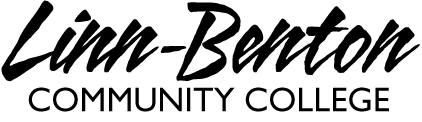 Dan StonePerforming Arts DepartmentClass Location: T239 				Class Time MW 2:30-3:50Voice Mail: 541-917-4566				Office Location: SSH-213BE-mail   dan.stone@linnbenton.edu			Office Hrs: MW 10amCOURSE DESCRIPTION: This is a course in introductory techniques of stage makeup application. The emphasis of this class is on practical makeup application; lectures along with detailed lab exercises will develop the student’s technical and creative skills.  COURSE OBJECTIVES AND FORMAT: . To teach the accepted techniques of stage makeup application . To recognize and understand the fundamental roles of makeup design in the creation of characters . To increase the students’ knowledge of makeup techniques and styles through practical application . To develop observation skills in reference to face shape, contours, color and history. . To develop diligence and responsibility in time management and study skills . To expand research skills in makeup design . To expand and develop presentation skills . T o develop an “artist’s eye” in terms of makeup design  COURSE OUTCOMES: Students will learn the correct application of stage make-up for realized theatrical productions I	including: old age, correctional, prosthetics, wounds and scarsStudents will learn the equipment and tools necessary to apply make-up including prosthetics. Students will understand the products of the industry and the means with which to evaluate their 	relative merit. Required Text: Stage Makeup by Laura Thudium, plus handouts Required Makeup Kit: Ben Nye Student Makeup Kit, or similar. (Sharing a makeup kit is a no no!!!)You will also need to purchase some kind of latex prosthetic. These are available cheaply at local Halloween merchants.Class Supplies: Besides a Ben Nye makeup kit, there are some other supplies you will need for the class. Other supplies include:		 robe, smock, or oversized shirt to protect your clothing. 		Makeup removal products such as soap, cold cream, astringent, etc. 		Something to hold your hair back and keep it out of the way while doing your makeup. 		A washcloth and towel. Please don’t rely solely upon our supply of paper towlels		Something to hold all of your stuff. A small tackle box works nicely. 		Products to apply your makeup with such as sponge wedges, Q-tips, cotton balls, etc		A set of colored pencils for use in creating makeup designs on paper. Feel free to augment your kit with additional bases, lipsticks, liners, brushes, etc.-------------------------------------------------------------------------------------------------------------------------------------Graded Assignments:Make Up Projects: Applications 10 Total:  70 pts. ea.Basic Corrective Make UpZombieOld Age3D Old AgeWounds: Burns, Lacerations, BruisesCharacter ProjectProstheticFantasyImage Morgues: 30 pts. ea.  Every make up project will include a series of images used as research for the project. A minimum of five found images will be placed in a three ring binder sectioned off according to the specific project.--------------------------------------------------------------------------------------------------------------------------------------*Extra Credit:  must include playbill from performances and evaluation form provided by Dan StoneAttend LBCC’s Macbeth  Review is due one week after the performanceGrading scale There are 1000 pts possible throughout the course. Percentages and correlating letter grades are as follows: A= 900-1000 B=800-899 C=700-799 D=600-699 F=599 or below Course Requirements Participation:  You will be asked to participate in weekly activities to practice concepts you will be learning.  Participation grades also reflect your respect of the theatre process as we discuss the material and questions that arise in class, the respect you show for others in the group- including the teacher- and your active presence in class.   Assignments:  All work needs to be turned in on time and typed, late work will be assessed a score reduction.  Please contact me should you have extenuating circumstances and/or if you miss class and need information regarding classwork.   I do not accept emailed assignments.Participation & Work Ethic Participation and work ethic points are earned by being an active contributor and an active listener. I will assess your participation and understanding in part by observing you individually and in groups. Students who have emergency medical information the instructor should know of, or who might need special arrangements in the event of an evacuation, or students with documented disabilities who have special needs, should make an appointment with the instructor no later than the first week of the term.  If additional assistance is required, contact LBCC’s Office of Disability Services at 917-4789.LBCC Comprehensive Statement of NondiscriminationLBCC prohibits unlawful discrimination based on race, color, religion, ethnicity, use of native language, national origin, sex, sexual orientation, marital status, disability, veteran status, age, or any other status protected under applicable federal, state, or local laws.  (For further information http://po.linnbenton.edu/BPsandARs/ )Student Decorum Statement:  Because college coursework and professional correspondence require focused study and open exchange of ideas, the Theater Department expects the classroom to be a place of courteous interaction, a forum for demonstrating mutual respect between teachers and students.  Professional communication requires all of us to listen carefully to each other (whether we agree or not) and to state our positions with clarity and our disagreements with tact. Standards for academic courtesy apply to group work, on-line interaction, and student-teacher conferences as well.   Course Policies:Email:  DO NOT email assignments. I am available to you via email and during office hours.  Send all correspondence to iveyt@linnbenton.edu.  Please do not submit assignments within Moodle.  When you email, it is very important that you include your name, Acting and the topic of the message in the subject line.  If you leave the subject line blank, your message may be recognized as spam and deleted!  This information will also help me identify the nature of your request and reply more quickly.  I will work to respond to emails within one to two BUSINESS days (business days excludes the weekends), so plan accordingly.   Assignment Submission:  All report drafts must follow work-place conventions and standards of professionalism.  Please type all submissions and proofread carefully. Attendance: Please attend regularly to receive full participation credit. If you are absent due to illness or a verifiable emergency, you must contact me within 24 hours to make further arrangements.   Those who miss more than four class periods in a twice a week class risk failing the course.  Late Work: Our classroom standards reflect workplace standards; a due date is a deadline and you don’t miss deadlines without informing your supervisor of your progress on the report in advance.  If you feel circumstances are working against you, you may make arrangements for an extension PRIOR TO THE DEADLINE.  It is entirely up to the instructor whether or not the assignment can be turned in late.All incomplete or late first versions will result in a deduction from the final report score.  Late work will lose 10% automatically and may suffer additional penalties if incomplete. If any late assignments are turned in after Friday of Week 9, I cannot guarantee that I'll be able to read them for a grade before the end of the term. Please keep a copy of every paper you submit.Plagiarism:  Do your own work!  Using someone else’s work as your own or using information or ideas without proper citations can lead to your failing the assignment or the class.  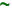 